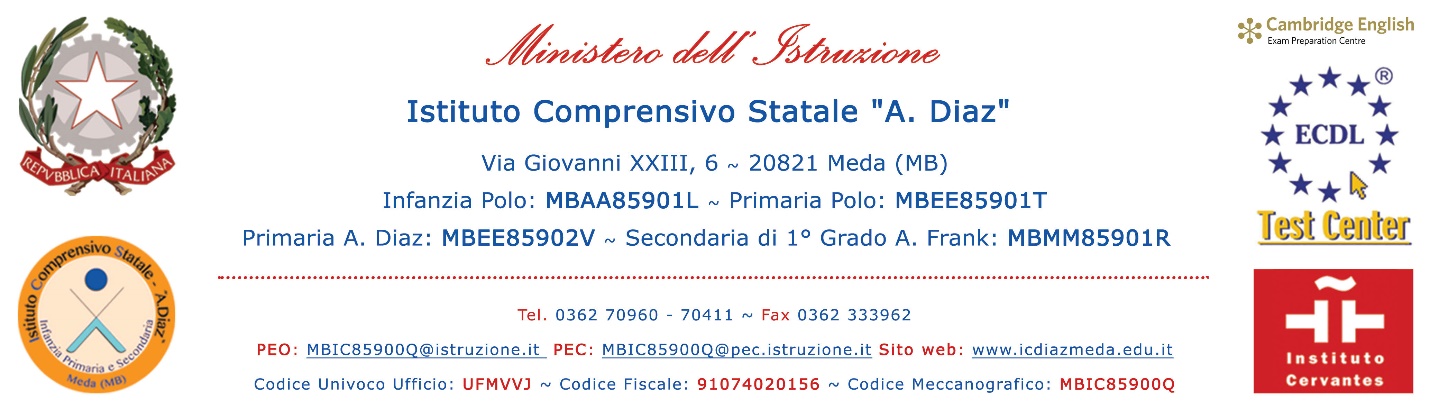 COMUNICAZIONE PER MATERIA/E INSUFFICIENTE/IAi Genitori di___________________Scuola PRIMARIAplesso ___________________Si comunica che in sede dello scrutinio tenuto il _________________________________________ è emerso che il rendimento dell'alunno/a ______________________________ classe __________ sez. __________ è insufficiente nelle seguenti materie:1. _______________________________________________;2. _______________________________________________;3. _______________________________________________;4. _______________________________________________;5. _______________________________________________.Il Dirigente ScolasticoDott.ssa Wilma De PieriProtocollo __________	Data ______________	Riservato all'Ufficio Segreteria________________________________________________________________________________________________________________________